TVE2 NOTICIAS 2 (TELEVISIÓN ESPAÑOLA) 2009-03-02 (23-45-00 h)Modo de visualización recomendadoSe recomienda visualizar este documento en el modo ”Diseño web” de Word, con el “Panel de navegación” activado que facilita la presentación simultánea del índice del informe tanto como el acceso inmediato a cualquiera de sus partes. Para ello, en la “Cinta de Opciones” de Word debe seleccionarse la pestaña “Vista” y, a continuación, el icono “Diseño web” y la casilla de verificación “Panel de Navegación” tal y como lo muestra el siguiente gráfico: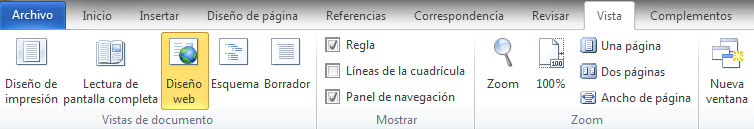 FICHAS DEL INFORMATIVO00-00-00-23 SE Cabecera00-00-00-23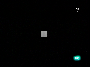 00-00-17-26 IE EL PARQUÉ POR LOS SUELOS00-00-17-26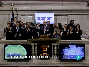 00-01-14-09 IN Elecciones #ee00-01-14-09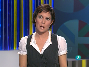 Mara Torres: ¿Qué tal? Buenas noches. Y mientras unos hacen números para ver cómo enfrentan la crisis económica, otros los hacen hoy para cuadrar los resultados electorales. En Galicia las matemáticas no engañan y a alguno no le ha quedado más remedio que rendir cuentas. Más complicada es, en cambio, la situación en el País Vasco, dónde quedan aún por despejar muchas incógnitas.00-01-33-27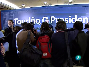 00-01-33-27 IN Elecciones gallegas #ee00-01-33-27Touriño/PSOE TOURIÑO/PSOEVoz: Los socialistas PSOE salen de la Xunta Gallega y/00-01-36-28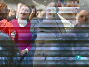 00-01-36-28 IN Elecciones vascas #dd #o100-01-36-28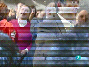 Patxi López/PSOEVoz: están dispuestos a entrar,00-01-37-27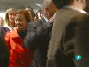 Pajín/PSOE Garmendia/PSOE Torres-miguel/PSOE Pastor-josé/PSOE López/PSOE Ares/PSOEVoz: solos o acompañados, en Ajuria Enea00-01-41-17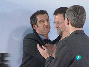 00-01-41-17 IN Elecciones gallegas #ee00-01-41-17Feijóo/PP Rajoy/PP  Rueda/PP PPVoz: En Galicia el Partido Popular (PP) ha recuperado la presidencia tras 4 años en la oposición.00-01-45-20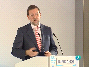 Mariano Rajoy/PP FEIJÓO/PP EMPEZAMOS PPMariano Rajoy/PP: “Normalmente quien gana unas elecciones, /00-01-47-08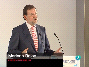 MARIANO RAJOY/PP PRESIDENTE DEL PP Mariano Rajoy/PP FEIJÓO/PPMariano Rajoy/PP aunque en este caso no las habían ganado, quien gobierna suele estar al menos 8 años en el gobierno, y además vivíamos, como todos ustedes saben/00-01-55-16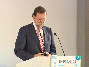 PP Rajoy/PP FEIJÓO/PPMariano Rajoy/PP: una situación compleja. Con lo cual, pues el mérito es sin duda aún mayor".00-02-01-18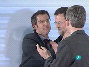 Feijóo/PP  Rajoy/PP  Rueda/PPVoz: Núñez Feijóo/PP, no muy conocido hasta hace unos meses, ha conseguido/00-02-05-05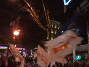 PPVoz: una mayoría absoluta que supo a gloria en Génova PP.00-02-07-24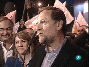 Rajoy/PP Pons/PP Cospedal/PP  PPMariano Rajoy/PP: Es un día muy feliz para todos los que somos, sentimos y queremos al PP00-02-13-02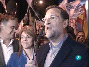 Rajoy/PP Pons/PP Cospedal/PP  PPLocutor: A partir de ahora dice /00-02-14-12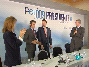 FEIJÓO/PP PRESIDENTE EMPEZAMOS Cospedal/PP Feijóo/PP Rajoy/PP Rueda/PP PPLocutor: Núñez Feijóo/PP, que toca gobernar a todos, voten las siglas que voten.00-02-18-07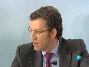 Feijóo/PPLocutor: Un gobierno que antes de arrancar00-02-19-29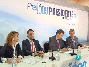 Cospedal/PP Rajoy/PP Feijóo/PP Rueda/PP FEIJÓO/PP PPLocutor: ya se aprieta el cinturón ante la crisis.00-02-22-00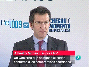 ALBERTO NUÑEZ FEIJÓO/PP PP Feijóo/PP  PPAlberto Núñez Feijóo/PP: “Un Gobierno que no puede exceder conforme a los compromisos acordados de 10 conselleiros o conselleiras y un Gobierno que supondrá una reducción del 40% de altos cargos”.00-02-33-14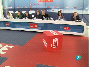 Valenciano/PSOE Pajín/PSOE  Blanco/PSOE  Zapatero/PSOE  Chaves/PSOE zzz/PSOE Caldera/PSOE PSOE Voz: Si Rajoy/PP compartía la victoria, Blanco/PSOE00-02-34-21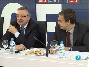 Blanco/PSOE Zapatero/PSOE PSOEVoz: compartía la derrota.00-02-37-00 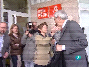 Touriño/PSOE Barcón/PSOE Varela-sánchez/PSOE PSOE PSGVoz: Y eso que Emilio Pérez Touriño/PSOE ha hecho suyo el pinchazo electoral y se va.00-02-41-16 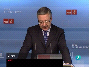 Blanco/PSOE PSOE00-02-44-06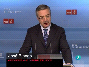 JOSÉ BLANCO/PSOE VICEPRESIDENTE GENERAL PSOE José Blanco/PSOEJosé Blanco/PSOE: Es evidente que se han cometido errores y que por tanto, deben ser reconocidos/00-02-48-07 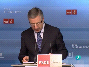 Blanco/PSOE  PSOEJosé Blanco/PSOE: analizados y asumidos".00-02-49-27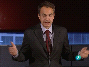 Zapatero/PSOE PSOEJosé Luis Rodriguez Zapatero/PSOE: A mí me parece que Emilio/00-02-52-09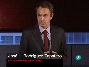 JOSE LUIS RODRIGUEZ ZAPATERO/PSOE PRESIDENTE DEL GOBIERTO Zapatero/PSOE José Luis Rodríguez Zapatero/PSOE: Pérez Touriño/PSOE ha hecho un gesto político que merece la pena."00-02-56-23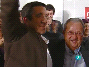 00-02-56-23 IN Elecciones Euskadi #ee00-02-56-23 López/PSOE Madina/PSOE Benegas/PSOE PSOE PSEVoz: Mejor les han ido las cosas a los socialistas PSOE en el País Vasco/00-02-59-08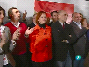 Leire Pajín/PSOE Torres-miguel/PSOE Ares/PSOE Pastor-josé/PSOE  zzz/PSOE zzz/PSOE zzz/PSOE zzz/PSOE  PSOEVoz: donde, a pesar de estar a seis escaños del/00-03-01-05 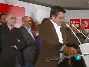 Ares/PSOE Pastor-josé/PSOE López/PSOE Benegas/PSOE  Benegas/PSOE PSOE PSEVoz: PNV han conseguido un buen resultado electoral/00-03-03-15 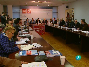 zzz/PSOE Celaá/PSOE López/PSOE Ares/PSOE Eguiguren/PSOE zzz/PSOE Torres-miguel/PSOE Madina/PSOE Prieto/PSOE Pastor-josé/PSOE Tontxu/PSOE zzz/PSOE zzz/PSOEVoz: permite pensar en la Lehendekaritza.00-03-06-17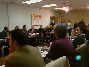 Madina/PSOE Prieto/PSOE Tontxu/PSOE zzz/PSOE zzz/PSOE zzz/PSOE zzz/PSOEMañana Patxi López/PSOE/ 00-03-08-07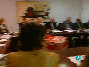 PSOEVoz: desvelará cómo se las00-03-09-20 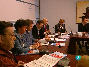 zzz/PSOE Celaá/PSOE López/PSOE Ares/PSOE Eguiguren/PSOE zzz/PSOE Torres-miguel/PSOE zzz/PSOE zzz/PSOE PSOEVoz: arreglará para conseguirlo.00-03-11-21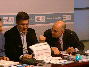 López/PSOE Ares/PSOE Eguiguren/PSOE PSOE PSEVoz: De momento tiene el apoyo de Zapatero/PSOE y del partido (PSOE).00-03-13-03 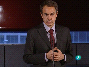 Zapatero/PSOE00-03-15-03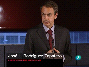 JOSE LUIS RODRÍGUEZ ZAPATERO/PSOE PRESIDENTE DEL GOBIERNO (PSOE) Zapatero/PSOEZapatero/PSOE: “Conozco bien a Patxi López/PSOE y sé que va a ser coherente con su compromiso/00-03-20-05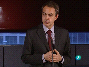 Zapatero/PSOEZapatero/PSOE expresado con los ciudadanos."00-03-22-05 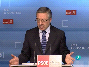 Blanco/PSOE PSOEBlanco/PSOE: “Estamos en/ 00-03-27-01 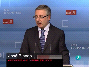 JOSÉ BLANCO/PSOE VICESECRETARIO GENERAL DEL PSOE  José Blanco/PSOEBlanco/PSOE: condiciones de poder liderar un Gobierno de cambio /00-03-29-00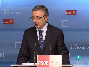 José Blanco/PSOE PSOEBlanco/PSOE: en solitario"00-03-30-03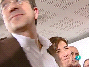 Patxi López/PSOE Ares/PSOE Pajín/PSOEVoz: Si López/PSOE ganase el pulso al PNV y consiguiera más apoyos/00-03-33-10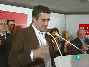 Patxi López/PSOE Ares/PSOE Celaá/PSOE Txiki Benegas/PSOE PSOE PSEVoz: convertiría en el primer Lehendakari no nacionalista.00-03-36-21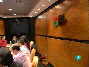 PNV Urkullu/PNV Ortuzar/PNV zzz/PNVVoz: El PNV/00-03-38-19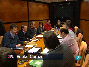 Joseba Egibar/PNV Ibarretxe/PNV Gerenabarrena/PNV Greaves/PNV  Urkullu/PNV Ortuzar/PNV Aguirrebengoa/PNV zzz/PNV zzz/PNV zzz/PNV zzz/PNV PNVVoz: cree que deben ser ellos como partido PNV más votado quienes formen gobierno/ 00-03-40-03 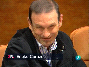 Ibarretxe/PNVVoz: y consideran que un pacto entre el PSE PSOE/00-03-42-11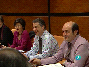 Greaves/PNV Urkullu/PNV Ortuzar/PNV  Voz: el PP y el partido de Rosa Díez/UPD (UPD)00-03-45-10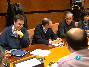 Gerenabarrena/PNV Ibarretxe/PNV Egibar/PNV Ortuzar/PNV zzz/PNVVoz: sería una agresión política.00-03-46-16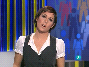 00-03-46-16 IN SIGUIENTE PASO #dd00-03-46-16Mara Torres: Gobierno PSOE, empresario y sindicatos han debatido hoy un paquete de medidas para frenar la destrucción de empleo y garantizar la protección a los parados.00-03-55-25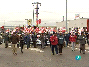 Mara Torres: No ha habido consenso pero el Gobierno PSOE00-03-58-16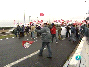 Mara Torres: analizará el viernes siete propuestas. 00-04-00-27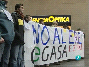 Mara Torres: Entre ellas, que afectados por ERES recuperen 00-04-04-04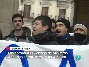 Mara Torres: entre 3 y 4 meses de prestación por desempleo. 00-04-07-17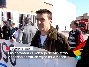 Mara Torres: Habrá beneficios también para las empresas00-04-08-15 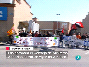 Mara Torres: que durante el ERE sólo van a cotizar la 00-04-11-29 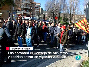 Mara Torres: mitad a la Seguridad Social y 00-04-15-17 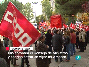 Mara Torres: nada si contratan de forma indefinida a trabajadores 00-04-17-28 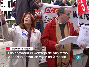 Mara Torres: en paro que cobren prestación por desempleo00-04-19-19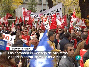 Mara Torres: También barajan bonificar la contratación a tiempo 00-04-22-18 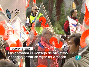 Mara Torres: parcial para fomentar este tipo de contratos.00-04-25-12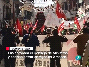 Mara Torres: Una medida que para los sindicatos 00-04-26-21  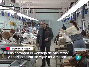 Mara Torres: va ligada a salarios bajos y a necesidad 00-04-29-0300-04-30-15 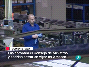 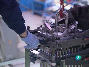 Mara Torres: de buscar segundos empleos.00-04-34-15 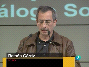 Ramón Gorriz RAMÓN GORRIZ CCOORamón Gorriz: Estamos convencidos que desde las bonificaciones no se crea empleo que lo que se producen son reducciones de costes empresariales"00-04-43-15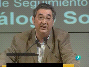 Toni Ferrer UGTToni Ferrer: No podemos seguir asistiendo/00-04-44-29 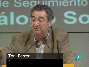 TONI FERRER UGT Toni FerrerToni Ferrer: mes tras mes a la destrucción de empleo, es decir, hay que examinar cada euro, cada céntimo de euro que se destina/00-04-52-22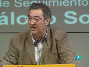 Toni FerrerToni Ferrer: a las empresas. Si realmente se está cumpliendo el objetivo de mantenimiento de plantillas."00-04-58-01 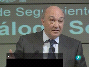 JOSE MARÍA LACASA CEOEJosé María Lacasa: Son medidas 00-04-59-01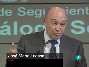 José María Lacasa: coyunturales y son medidas que en general se quedan cortas. Nosotros echamos en falta un debate/ 00-05-06-12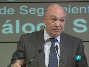 José María Lacasa: más en profundidad sobre el tema de la reforma laboral."00-05-11-22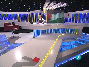 00-05-11-22 IE DUDOSO COMPROMISO CON GAZA #dd00-05-11-22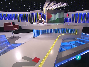 00-05-47-00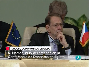 SOLANA/PSOE Solana/PSOE. DUDOSO COMPROMISO CON GAZA00-05-51-12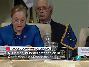 00-06-02-24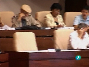 00-06-02-24 IE REMODELACIÓN SIN PROCEDENTES00-06-02-2400-06-53-20 IE CONDENA A LOS ASESINATOS00-06-53-20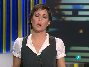 00-08-47-04 IE HUELLA DACTILAR00-08-47-04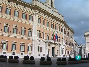 00-10-32-27 CU UN ORANGUTÁN QUE SILVA00-10-32-27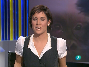 00-11-26-02 CU Oliventino00-11-26-02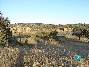 00-13-09-15 CU SÓLO LAS PIEDRAS LO SABEN00-13-09-15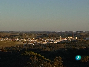 00-13-49-21 CU TESOROS EXPOLIADOS EN XIX Y XX00-13-49-21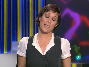 00-16-15-10 IE UN CHICO CON FUTURO00-16-15-10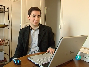 00-16-56-24 CU Bolonia en TVE00-16-56-24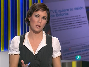 00-19-18-12 SE Continuidad00-19-18-12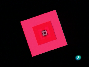 00-19-23-26 IN HA VUELTO A PASAR00-19-23-26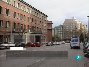 00-19-55-00 IN CAE UN TELESILLA EN SIERRA NEVADA00-19-55-00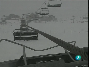 00-20-18-00 IN Esquí solidario y de superación00-20-18-00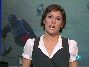 00-22-26-11 DP ORIENTAVENTURA EN MÁLAGA00-22-26-11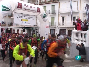 00-23-22-15 CU REGRESO DE UN MITO00-23-22-15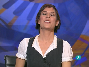 00-25-39-19 CU Watchmen y despedida00-25-39-19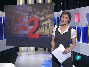 00-26-41-20 Final00-26-41-20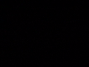 xx-xx-xx-xxTABLAS DE PUNTUACIONESInformación Política Nacional [IPN (+)]Información Política no Electoral [IPnE]Información Política Electoral [IPE]Elecciones vascasPERSONAJEmostradomostradomostradomostradoque hablaque hablaque hablaque hablanombradonombradonombradonombradoescritoescritoescritoescritoTOTALorden% (/2)tiempo% (*2)orden% (/2)tiempo% (*4)orden% (/2)nº%orden% (/2)tiempo%Rajoy102,100:00:36:0219,4512000:00:21:06140,75210,7119,0939,5200:00:08:0812,82224,44Feijóo92,1800:00:26:2214,4221500:00:11:1476,15112,5218,18211,900:00:33:0851,57201,9Blanco151,6800:00:19:2510,731000:00:13:1990,5638,9319,0947,1400:00:06:009,3147,4Zapatero161,600:00:19:1410,54500:00:13:2892,5563,5719,0954,7600:00:09:1614,79141,86Touriño12,8600:00:07:174,0847,14218,18114,2900:00:03:014,751,25López22,7700:00:22:1512,1455,36327,2747,54zzz82,2700:00:57:0030,7433,01Ares72,3500:00:20:2811,2913,64Solana340,0800:00:04:122,3762,3800:00:04:126,8211,65Díez71,7919,0910,88Rueda112,0200:00:13:167,39,32Pastor-josé32,6900:00:11:266,419,1Cospedal131,8500:00:12:146,728,57Torres-miguel62,4400:00:10:135,638,07Pajín42,6100:00:10:015,418,02Benegas221,0900:00:10:165,686,77Madina211,1800:00:08:204,685,86Pons121,9300:00:06:183,565,49Celaá231,0100:00:08:074,445,45Ortuzar280,5900:00:07:174,084,67Garmendia52,5200:00:03:201,984,5Eguiguren240,9200:00:06:133,474,39Prieto250,8400:00:06:053,334,17Urkullu270,6700:00:06:113,444,11Tontxu260,7600:00:06:053,334,09Barcón191,3400:00:04:162,453,79Varela-sánchez201,2600:00:04:162,453,71Ibarretxe300,4200:00:04:282,663,08Valenciano141,7600:00:01:070,672,43Chaves171,5100:00:01:070,672,18Caldera181,4300:00:01:070,672,1Gerenabarrena290,500:00:02:201,441,94Greaves330,1700:00:02:291,611,78Egibar310,3400:00:02:201,441,78Aguirrebengoa320,2500:00:01:140,791,04INSTITUCIÓNmostrada (por representante)mostrada (por representante)mostrada (por representante)mostrada (por representante)que habla (por representante)que habla (por representante)que habla (por representante)que habla (por representante)nombrada (por representante)nombrada (por representante)nombrada (por representante)nombrada (por representante)escrita (por representante)escrita (por representante)escrita (por representante)escrita (por representante)nombradanombradanombradanombradaescritaescritaescritaescritaTOTALorden% (/2)tiempo%  (*2)      orden% (/2)tiempo% (*4)orden% (/2)nº%orden% (/2)tiempo%orden% (/2)nº%orden% (/2)tiempo%PSOE12500:01:15:09112,05216,6700:00:27:17183,07216,67763,64133,3300:00:22:2940,85120637,5216,6700:01:18:2763,22628,67PP216,6700:00:49:0873,31133,3300:00:32:20216,93125327,27216,6700:00:33:0859,15215531,2512500:00:42:1534,06573,64PNV38,3300:00:09:2514,6431042538,3300:00:03:122,7269,02UPD38,3319,094516,2528,67PERSONAJEmostradomostradomostradomostradoque hablaque hablaque hablaque hablanombradonombradonombradonombradoescritoescritoescritoescritoTOTALorden% (/2)tiempo% (*2)orden% (/2)tiempo% (*4)orden% (/2)nº%orden% (/2)tiempo%Zapatero141,8100:00:09:027,88133,3300:00:07:02188,41216,6712012500:00:05:0244,28337,38Blanco151,6300:00:07:286,89216,6700:00:07:28211,59216,6700:00:01:2917,29270,74López14,1700:00:22:1519,55125360108,72zzz73,0800:00:55:2348,4351,51Solana230,1800:00:04:123,8238,3300:00:04:1238,4350,76Díez38,3312028,33Ares63,2600:00:20:2818,1821,44Pastor-josé23,9900:00:11:2610,3214,31Torres-miguel53,4400:00:10:139,0712,51Benegas92,7200:00:10:169,1511,87Pajín33,800:00:08:247,6511,45Madina82,900:00:08:207,5310,43Celaá102,5400:00:08:077,159,69Eguiguren112,3600:00:06:135,597,95Ortuzar171,2700:00:07:176,577,84Prieto122,1700:00:06:055,367,53Tontxu131,9900:00:06:055,367,35Urkullu161,4500:00:06:115,536,98Garmendia43,6200:00:03:203,196,81Ibarretxe190,9100:00:04:284,295,2Gerenabarrena181,0900:00:02:202,323,41Egibar200,7200:00:02:202,323,04Greaves220,3600:00:02:292,592,95Aguirrebengoa210,5400:00:01:141,281,82INSTITUCIÓNmostrada (por representante)mostrada (por representante)mostrada (por representante)mostrada (por representante)que habla (por representante)que habla (por representante)que habla (por representante)que habla (por representante)nombrada (por representante)nombrada (por representante)nombrada (por representante)nombrada (por representante)escrita (por representante)escrita (por representante)escrita (por representante)escrita (por representante)nombradanombradanombradanombradaescritaescritaescritaescritaTOTALorden% (/2)tiempo%  (*2)      orden% (/2)tiempo% (*4)orden% (/2)nº%orden% (/2)tiempo%orden% (/2)nº%orden% (/2)tiempo%PSOE133,3300:00:48:29166,5415000:00:15:00400133,3348015000:00:11:13100120545,45133,3300:01:00:0294,641106,62PNV216,6700:00:09:2533,46215436,36216,6700:00:03:125,36123,52UPD216,671204519,0950,76PP31019,0919,09PERSONAJEmostradomostradomostradomostradoque hablaque hablaque hablaque hablanombradonombradonombradonombradoescritoescritoescritoescritoTOTALorden% (/2)tiempo% (*2)orden% (/2)tiempo% (*4)orden% (/2)nº%orden% (/2)tiempo%Rajoy35,4200:00:36:0251,3112000:00:21:06187,36215116,6731000:00:08:0815,58321,34Feijóo25,8300:00:26:2238,0421500:00:11:14101,37120233,33213,3300:00:33:0862,69289,59Blanco92,9200:00:11:2716,9431000:00:05:2150,46310116,6746,6700:00:04:017,59121,25Zapatero102,500:00:10:1214,794500:00:06:2660,853,3300:00:04:148,4294,84Touriño16,2500:00:07:1710,7745233,33116,6700:00:03:015,7177,73Rueda4500:00:13:1619,2624,26Cospedal64,1700:00:12:1417,7421,91Pons54,5800:00:06:189,413,98Barcón140,8300:00:04:166,467,29Varela-sánchez150,4200:00:04:166,466,88Valenciano73,7500:00:01:071,765,51Pajín83,3300:00:01:071,765,09Chaves112,0800:00:01:071,763,84zzz121,6700:00:01:071,763,43Caldera131,2500:00:01:071,763,01INSTITUCIÓNmostrada (por representante)mostrada (por representante)mostrada (por representante)mostrada (por representante)que habla (por representante)que habla (por representante)que habla (por representante)que habla (por representante)nombrada (por representante)nombrada (por representante)nombrada (por representante)nombrada (por representante)escrita (por representante)escrita (por representante)escrita (por representante)escrita (por representante)nombradanombradanombradanombradaescritaescritaescritaescritaTOTALorden% (/2)tiempo%  (*2)      orden% (/2)tiempo% (*4)orden% (/2)nº%orden% (/2)tiempo%orden% (/2)nº%orden% (/2)tiempo%PP216,6700:00:49:08130,33133,3300:00:32:20288,86133,33350216,6700:00:33:0874,25216,67480133,3300:00:42:1569,29842,73PSOE133,3300:00:26:1069,67216,6700:00:12:17111,14216,67350133,3300:00:11:1625,75133,33120216,6700:00:18:2530,71457,27PERSONAJEmostradomostradomostradomostradoque hablaque hablaque hablaque hablanombradonombradonombradonombradoescritoescritoescritoescritoTOTALorden% (/2)tiempo% (*2)orden% (/2)tiempo% (*4)orden% (/2)nº%orden% (/2)tiempo%Zapatero141,7800:00:09:028,03133,3300:00:07:02188,41216,67120133,3300:00:05:0271,91373,46Blanco151,5800:00:07:287,03216,6700:00:07:28211,59216,6700:00:01:2928,09281,63López14,3500:00:22:1519,93125360109,28zzz73,1600:00:55:2349,3752,53Díez38,3312028,33Ares63,3600:00:20:2818,5421,9Pastor-josé24,1500:00:11:2610,5214,67Torres-miguel53,5600:00:10:139,2412,8Benegas92,7700:00:10:169,3312,1Pajín33,9500:00:08:247,811,75Madina82,9600:00:08:207,6710,63Celaá102,5700:00:08:077,299,86Eguiguren112,3700:00:06:135,78,07Ortuzar171,1900:00:07:176,77,89Prieto122,1700:00:06:055,467,63Tontxu131,9800:00:06:055,467,44Urkullu161,3800:00:06:115,647,02Garmendia43,7500:00:03:203,257Ibarretxe190,7900:00:04:284,375,16Gerenabarrena180,9900:00:02:202,363,35Egibar200,5900:00:02:202,362,95Greaves220,200:00:02:292,642,84Aguirrebengoa210,400:00:01:141,31,7INSTITUCIÓNmostrada (por representante)mostrada (por representante)mostrada (por representante)mostrada (por representante)que habla (por representante)que habla (por representante)que habla (por representante)que habla (por representante)nombrada (por representante)nombrada (por representante)nombrada (por representante)nombrada (por representante)escrita (por representante)escrita (por representante)escrita (por representante)escrita (por representante)nombradanombradanombradanombradaescritaescritaescritaescritaTOTALorden% (/2)tiempo%  (*2)      orden% (/2)tiempo% (*4)orden% (/2)nº%orden% (/2)tiempo%orden% (/2)nº%orden% (/2)tiempo%PSOE133,3300:00:44:17163,8315000:00:15:00400133,3348015000:00:07:01100120333,33133,3300:00:29:2189,731086,88PNV216,6700:00:09:2536,17215444,44216,6700:00:03:1210,27139,22UPD216,6712045111,1152,78PP310111,1121,11